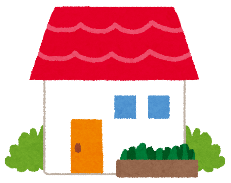 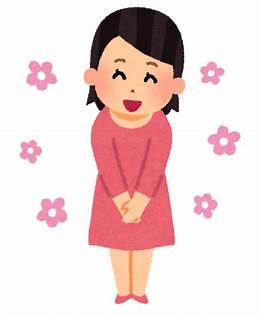 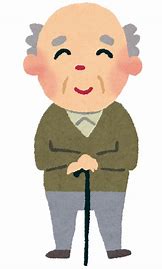 その他・PTA実行委員会の参加	担当地区のステッカー設置個所へ・外部研修会の参加	設置継続依頼のご挨拶に行きます。もあります。（担当者のみ）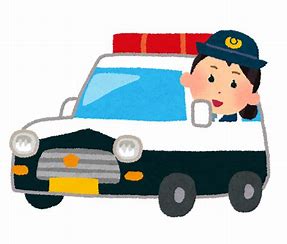 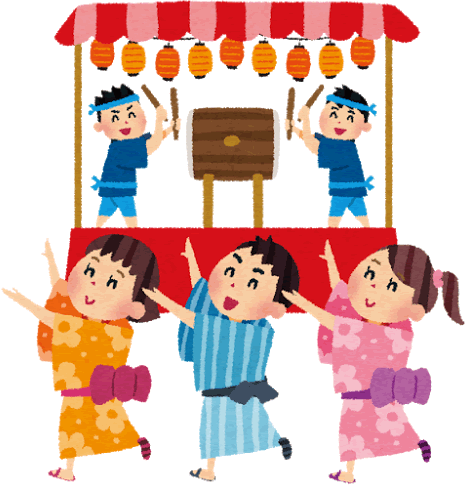 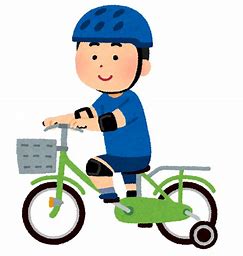 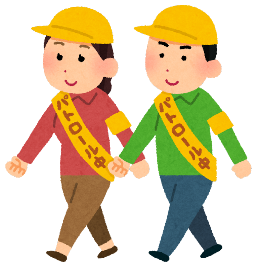 	自転車の乗り方を守ります。　　困っているこどもがいないか　　　パトロールします。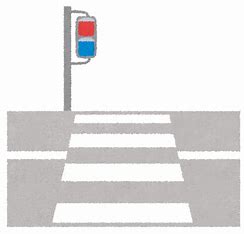 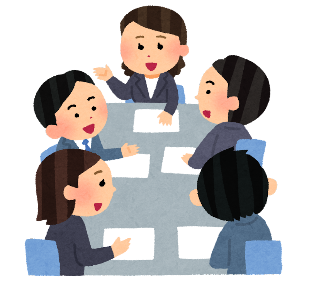 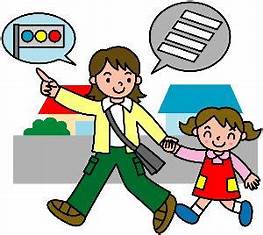 　　　　　　　　　　　　　　　　　　　　　　　　　　　　　　　　　　地区の危険な箇所改善要望を集めます。行政・学校・地域方々とスクールゾーンの改善点を話し合います。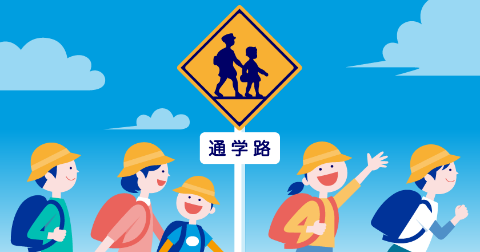 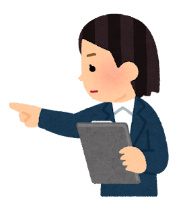 	集まった要望書の確認をします。